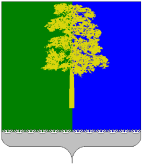 Муниципальное автономное дошкольное образовательное учреждение «Центр развития ребёнка - детский сад «Чебурашка»ПРИКАЗот 28 декабря 2021г.                                                                                                        №394–одпгт. Междуреченский Об организации акций «Новогодний ералаш» Во исполнение годового плана учреждения на 2021-2022 учебный год приказываю:1.Утвердить план проведения акций «Новогодний ералаш» (Приложение 1).2.Заместителю заведующего Судневой А.Г.:2.1.организовать проведение акций «Новогодний ералаш» на базе МАДОУ «ЦРР-детский сад «Чебурашка» для воспитанников и родителей (законных представителей) с 30.12.2021 года по 09.01.2022 года.2.2.проинформировать педагогических работников учреждения о проведении марафона в срок до 29.12.2021 года.2.3.подготовить протокол об итогах марафона в срок до 15.01.2022 года. 3.Педагогическим работникам проинформировать родительскую общественность о проведении марафона  в срок до 29.12.2021 года.4.Педагогическим работникам подготовить информацию в соответствии с планом.5.Шведовой О.В., старшему воспитателю обеспечить своевременное размещение  информации на сайте ДОУ.6.Секретарю руководителя Дутковской Т.В. ознакомить с данным приказом сотрудников под роспись.7.Контроль за исполнением данного приказа возлагаю на заместителя заведующего Судневу А.Г.Заведующий 										Н.Н.КоршуноваС приказом ознакомлены: Приложение 1 к приказу учрежденияот 28.12.2021 года №394-одПлан проведения акций «Новогодний ералаш»Примечание: Педагогические работники отправляют информацию в родительские чаты о проведении акции, оформляют коллажи и краткую информацию об акции и направляют материалы старшему воспитателю Шведовой О.В. для размещения на сайте ДОУ.Ф.И.О.ПодписьДатаКычакова О.А.Шведова О.В.Билебрух Л.Д.Конева И.С.Рыбина И.И.Зуева Е.В.Горельская А.Б.Тайлакова С.А.Иванова Н.Г.Заботина С.Н.Костадинова Д.К. Каландадзе Л.М.Суднева А.Г.Галанина Е.А.Плясунова Т.И.Никитина Ю.А.Перепелица Л.С.Фомина И.А.Коршунова И.В.Алта М.В.Стрельцова О.Н.Пархоменко Д.М.№ п/пНаименованиеСрок проведенияОтветственный1.Акция «Новогодние окна, композиции» - фотографии композиций и оформление окон30.12.2021г.-31.12.2021г.Зуева Е.В., Конева И.С. воспитатели2.Акция «Новогодняя елка» - фотографии елок выполненных в разных техниках и украшенных дома02.01.2022г.-03.01.2022г.Костадинова Д.К., Плясунова Т.И. воспитатели3.Акция «Новогодняя прогулка» - фотографии с прогулок детей и родителей04.01.2022г.-05.01.2022г.Стрельцова О.Н., Алта М.В. воспитатели4.Акция «Играем вместе» - фотографии совместного досуга детей и родителей06.01.2022г.-07.01.2022г.Билебрух Л.Д., Заботина С.Н.воспитатели5.Акция «Снежинка» - фотографии поделок детей и родителей08.01.2022г.-09.01.2022г.Никитина Ю.А.,Перепелица Л.С.воспитатели